П О С Т А Н О В Л Е Н И Еот  18.03.2016   № 184г. Майкоп  О внесении изменений в состав Комиссии по соблюдению требований к служебному поведению муниципальных служащих Администрации муниципального образования «Город Майкоп» и урегулированию конфликта интересовВ связи со штатными изменениями, постановляю:1. Внести в состав Комиссии по соблюдению требований к служебному поведению муниципальных служащих Администрации муниципального образования «Город Майкоп» и урегулированию конфликта интересов (далее – комиссия), утверждённый постановлением Главы муниципального образования «Город Майкоп» от 28.06.2011 № 393 «О комиссии по соблюдению требований к служебному поведению муниципальных служащих Администрации муниципального образования «Город Майкоп» и урегулированию конфликта интересов» (в редакции постановлений Администрации муниципального образования «Город Майкоп» от 17.07.2012 № 555, от 05.08.2013 № 564, от 30.05.2014 № 385, от 20.03.2015 № 165), следующие изменения:1.1 вывести из состава комиссии Зехова А.Н.;1.2 ввести в состав комиссии Тарасевич Н.Е. – заместителя руководителя Юридического отдела;1.3 строку: «Паранук А.К. – заместитель руководителя Управления развития предпринимательства и потребительского рынка», заменить строкой: «Паранук А.К. – руководитель Управления развития предпринимательства и потребительского рынка». 2.Опубликовать настоящее постановление в газете «Майкопские новости» и разместить на официальном сайте Администрации в сети Интернет.3.Настоящее постановление вступает в силу со дня его официального опубликования.Глава муниципального образования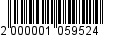 «Город Майкоп»                                                                             А.В. Наролин  Администрация муниципальногообразования «Город Майкоп»Республики Адыгея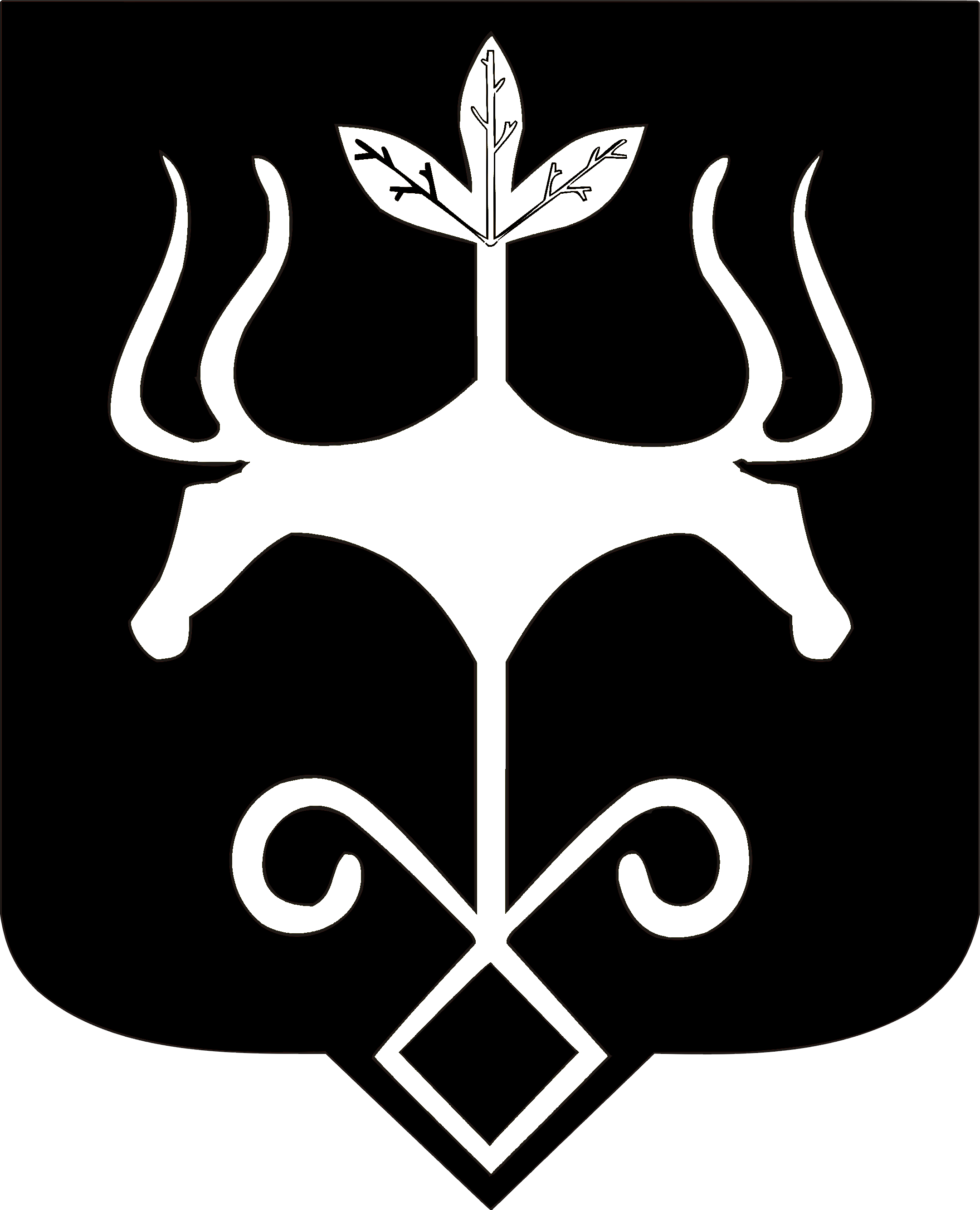 Адыгэ Республикэммуниципальнэ образованиеу «Къалэу Мыекъуапэ» и Администрацие